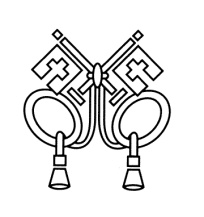 ANNOUNCEMENTSOctober 14, 2018“Enter reverently, meditate quietly, worship devoutly, leave gratefully, serve Christ faithfully.”WELCOME TO ALL OUR VISITORS!  If you are interested in knowing more about St. Peter’s, please see an usher or one of the greeters who stand with the clergy after the service.  TODAY AT ST. PETER'S8:30	am	Holy Eucharist Rite II8:45	am	Breakfast served until 10am9:15	am	Youth & Children’s Sunday School10:00	am	Children’s Chapel10:00	am	   Holy Eucharist Rite II11:20	am		Adult Forum in Daniel Hall1:00	pm	   Holy Eucharist Rite II in Spanish, ChapelNursery available on Sundays from 9am until 12noonThis week…Monday / Oct 15	        1pm Living Compass, 401 E. 4th Avenue	Tuesday/ Oct 16	        11:00 am Chair Yoga		12:15 pm Healing Service-ChapelWednesday/Oct 17	5:30pm Celtic ServiceRecharge & Rejoice 	5:30 pm Dinner	6:00 pm Living Compass Willingham House	6:00 Youth Choir, Rhodes Wyatt Room	6:15 Jr. Choir	6:30 ECY Youth Sunday RehearsalThursday/ Oct 18	10am Bible Study – Rhodes Wyatt Room	6:30pm Centering PrayerLAY MINISTERS: (8:30) Reader/Prayers/Chalice Bearer – Tricia Richards (10:00) 1st Lesson- Peggy Nash; 2nd Lesson–Len Woodward; Prayers – Bob Steinbruegge  Chalice Bearers –Annette Morris, Jennifer Sikes, Curt Yarbrough, Beth Hughes.CANDLES – are given to the Glory of God and in loving memory if Bill and Janice Byars and William M. Byars Jr. by Lee and Becky Jones and Ben and Abby Stell.ALTAR FLOWERS are given to the Glory of God and in thanksgiving for the lives of Valeria Burnett Orr, Charles Orr and Margaret North Burnett by Elizabeth Ard.CHAPEL FLOWERS are given Terry and Janet Morris to the Glory of God and in honor of their children Elizabeth, Frances and John. INTERCESSORY PRAYER LIST – Mike Alexander, Neil Sanders, Jack Edgens, Regan Hice,  Bryant Steele, Jim Hamrick, Kathy Rood, Danny Hill, Dana Edgens, Michael Foster, Bill Davis, Carolyn & Ed Grove, Nora Barrientos, Basilia Perez, Bess Crawford, Steve Lob, Bess Creech, Walter Coker and those that provide them care. If you or someone you know is hospitalized or in need of clergy, home communion, meals or flowers, please notify the CHURCH OFFICE 706.291.9111 or elizabeth@stpetersrome.org.Remember area hospitals & care facilities do NOT notify us with their admissions.To add a name to the PRAYER LIST or MILITARY LIST, contact the church office. Once a name is added to the prayer list it will remain until the end of the month, then it will be removed.   If you wish it to be added for another month, please contact the church office.  SYMPATHY OF THE PARISH extended to The Reverend Dr. G. Donald Black and family on the death of Suzanne Black on October 10, 2018.Happy Birthday to those celebrating birthdays (October 14 – October 23) John Kwist, Jr. Ann Pullen, Kitty Johnston, Meg Eberhart, Clint Hubbard, Jeanne Cahill, Allen Mull, Brain Sikes, Sam Lucas, Broc Barron, and Bob Watson.RECHARGE & REJOICE WEDNESDAYS!WORSHIP – Celtic Service 5:30pmDINNER 5:30PM ~ Beefy n Macaroni, green beans, butter corn, cobbler. YOUTH Choir 6-6:45pm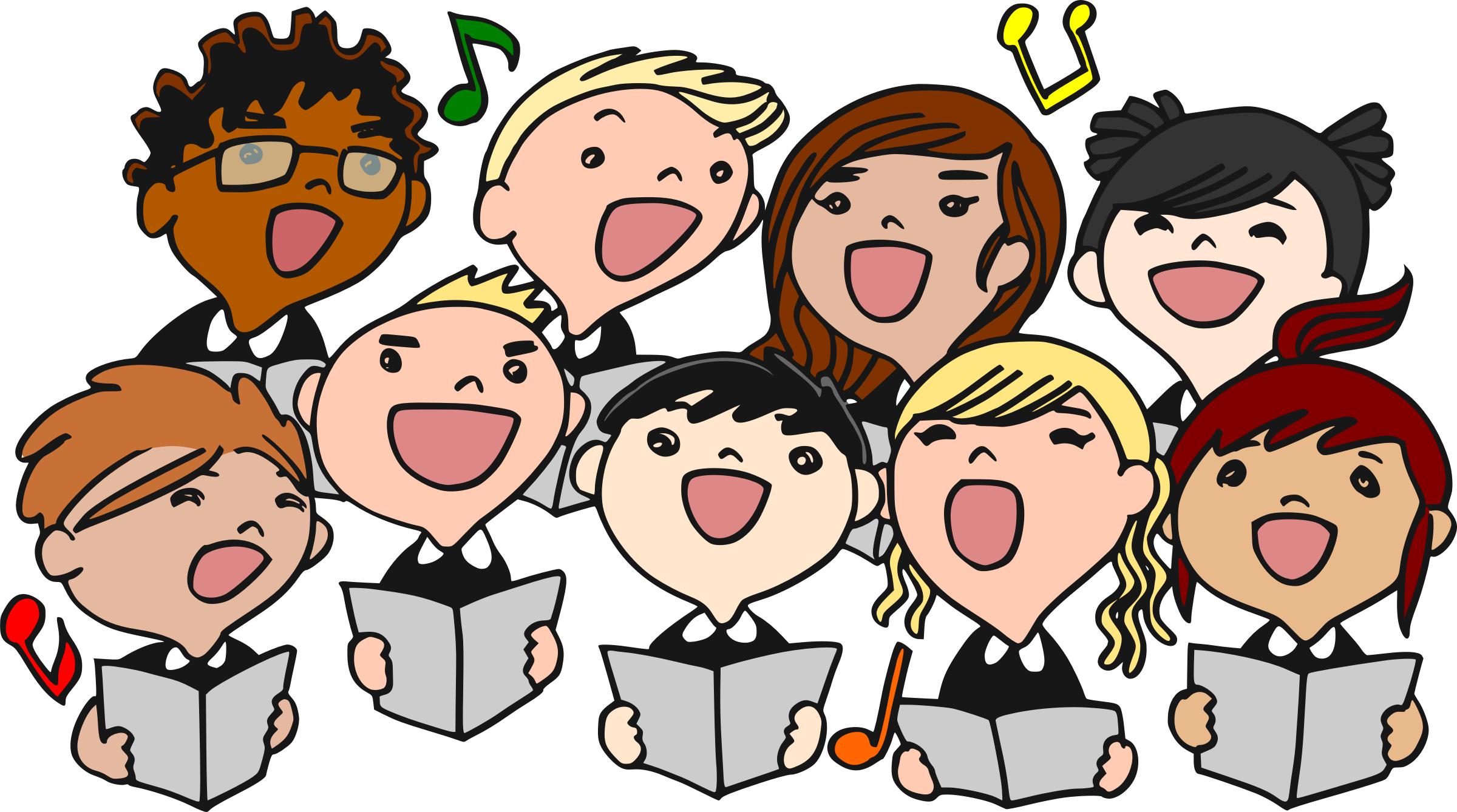 Grades 6-12, meet in Rhodes Wyatt RoomJR. CHOIR 6:15-7pmCome Join Our Song!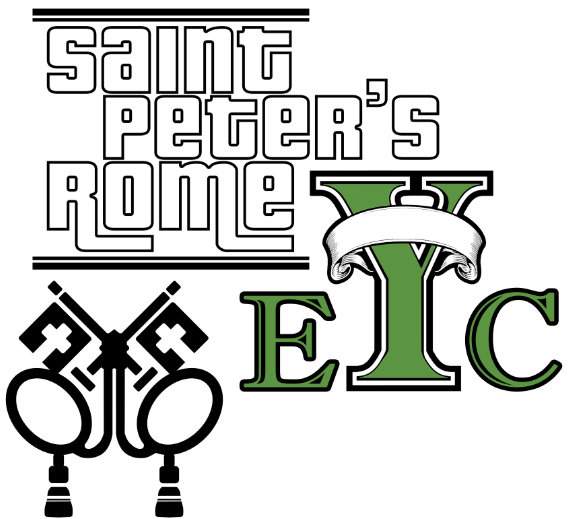 EYC ACTIVITIES Youth Sunday RehearsalRESERVATIONS required by noon on TUESDAY for:     CHILD CARE – if you require child care RESERVATIONS are required     DINNER – Adults $5, Children $3, Family max $20 Reservations are required.For reservations contact church office: 706.291.9111/elizabeth@stpetersrome.orgNewsletter Deadline for November Letter to the Romans October 22nd.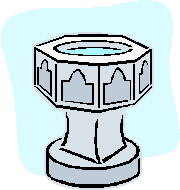 ALL SAINTS Baptisms – NOVEMBER 4TH Anyone desiring to be baptized at St. Peter’s on All Saints Sunday; please contact the church office to obtain appropriate paperwork.EXTRA 2019 CALENDARS?Support our local Department of Family and Children’s Services by donating a 2019 calendar. We welcome ANY shape, size or theme.   Donation boxes in the Parish Hall & Willingham House.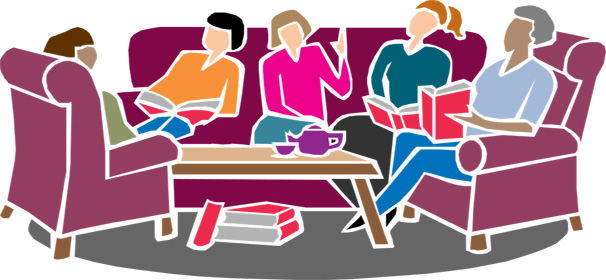 ADULT FORMATIONDaniel Hall 11:20am to noon on SundayWe hope you will come join us for discussion & fellowship.  TODAY – Roger Ard begins a 4-week study of An Introduction to Moral Philosophy.Session 1 Are you a good person?October 21 – Roger Ard Session 2: Do you have a good life?Mission & Outreach for October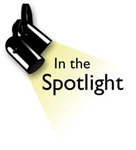 P.A.W.S – Public Animal Welfare ServicesNeeded items:Dry Dog FoodWet Cat FoodPuppy and Kitten food wet or dryHorse Pellet beddingHeartworm testParvo testCombo testMedicated shampoo for cats & dogsFlea & tick shampoo for cats & dogsFlea & Tick treatments for all weightsCollars all sizesHarnesses all sizesCanned cheese for Kong’sDog & Cat treatsItems needed about every 4-6 monthsKuranda beds https://kuranda.com/donate/1402Towels ~ Pee Pads ~ Stainless steel bowls 3qt & 5qt ~Kong toys ~ Cat toys (prefer NON fabric)Consecration Sunday October 28th with catered luncheon to follow.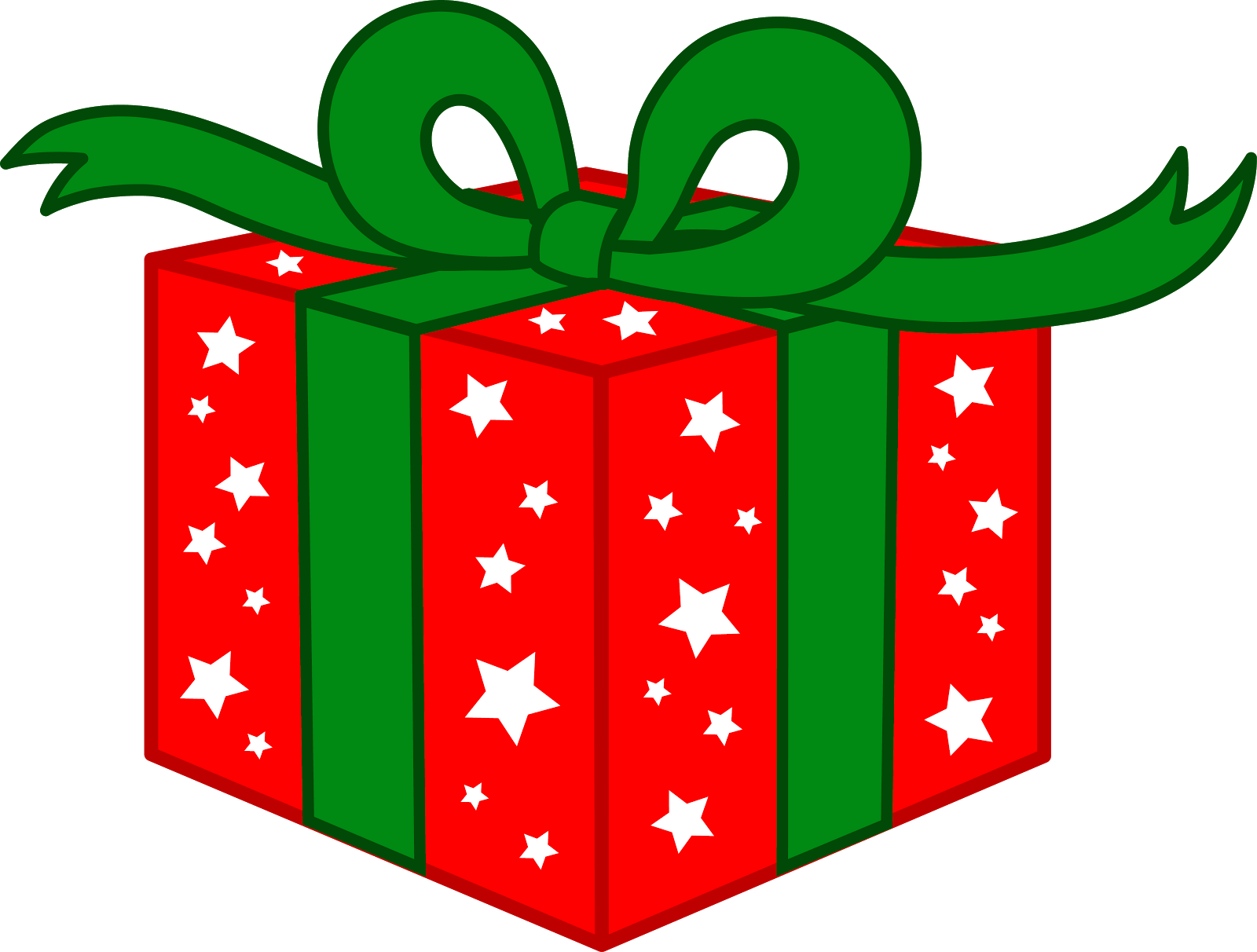 JOY November 27thTrip to the Outlet Shoppes at Woodstock. Members sign up first, guest may sign up beginning November 12th if seats remain available.Call or email the office to sign up!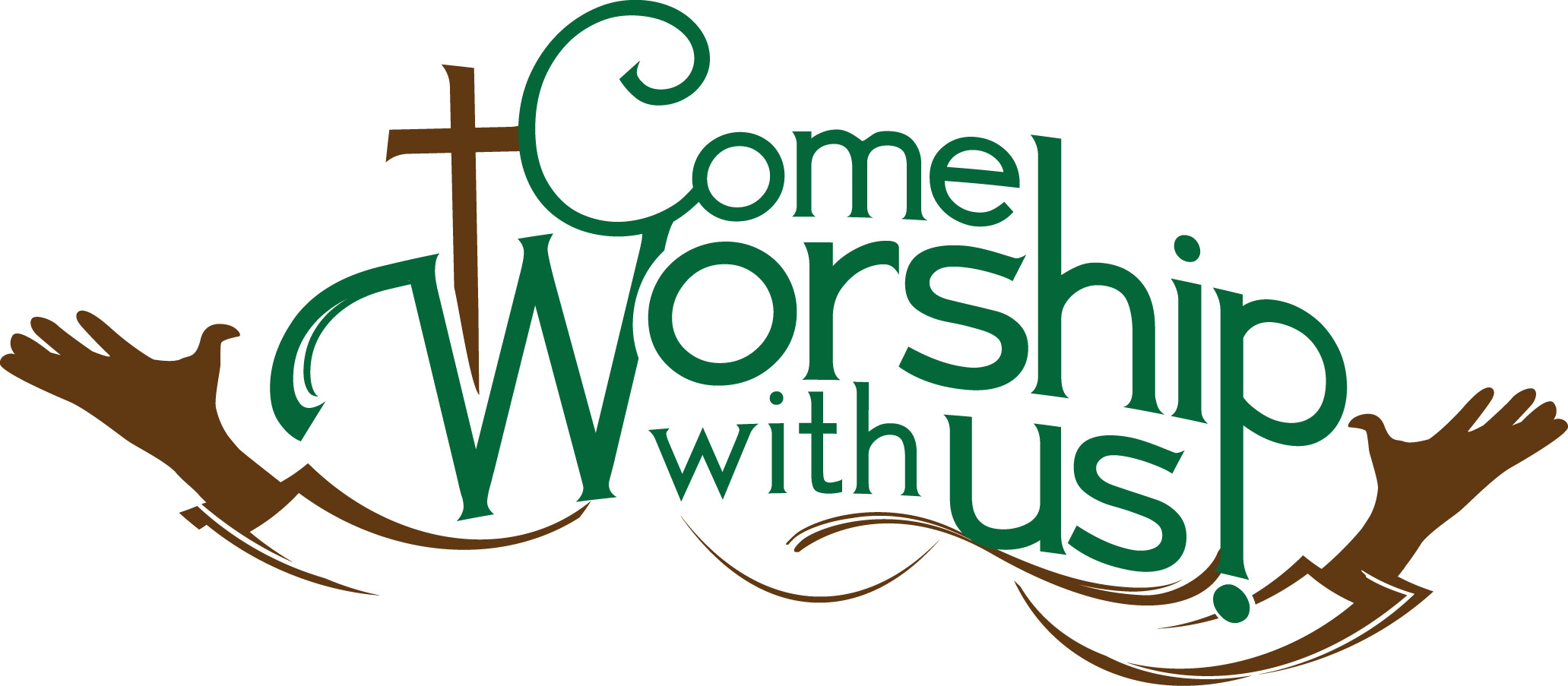 YOUTH SUNDAY October 21stJoin our YOUTH at the 10am worship service.LIVING COMPASS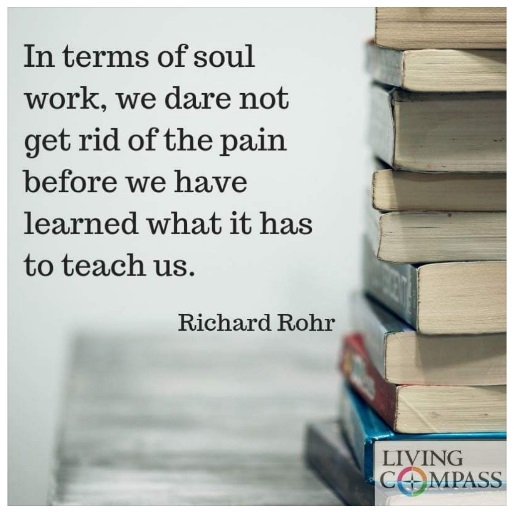 Mondays 1pm 401 East 4th Ave. led by D’Ann Downey October 22-Nov. 12Wednesdays 6 p.m. Willingham House led by Beth Hughes Oct. 3-Nov. 7The subject for this week’s Living Compass groups is Richard Rohr’s meditations on “Unknowing”. You do not have to sign up for the entire series of classes if you cannot make all of them. Please bring a device to the meetings that you can receive your emails on. CHILDREN’S CORNER! 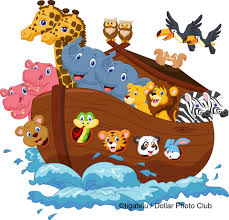 Sunday School in October - NoahNursery/Toddler care is available and located on the 2nd floor of the Education Building beginning at 9:00 am through noon on Sundays. If your younger children are staying with you in the pew during service, we are delighted to have the whole family joining us in worship. 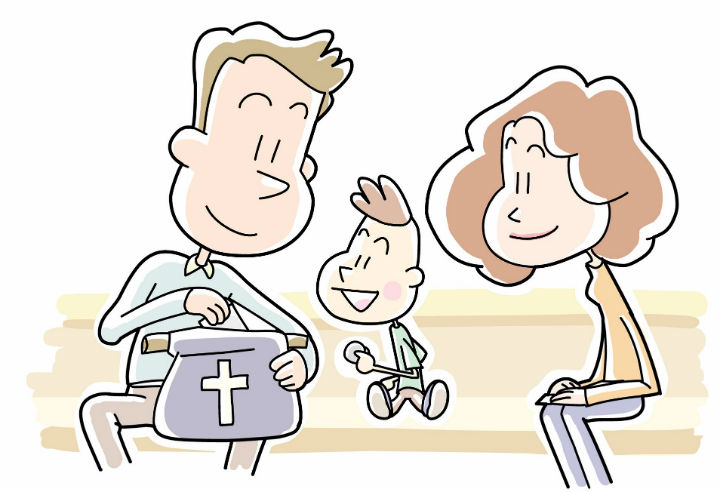 Little ones are always welcome.For Busy Little Hands in Church: We provide Activity Bags filled with coloring sheets, crayons, and pipe cleaners.Please RETURN the bags at the end of the service.Church Office: Phone - 706.291.9111 Fax - 706.232.5007 - 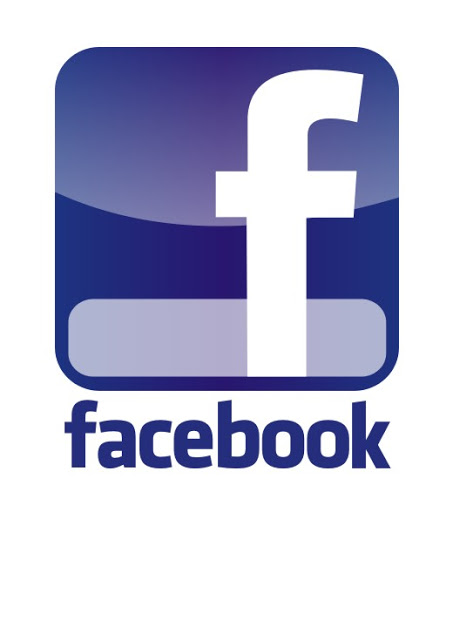 Email: elizabeth@stpetersrome.orgMail Address: 101 East Fourth AVENUE, Rome GA 30161Office Hours: Monday – Thursday 8am to 4pm. Fridays 9am -noonConnect on Facebook: St Peter’s Episcopal Church, St Peter’s Sunday School, St. Peter’s Rome EYC, & St. Peter’s Junior Choirwww.stpetersrome.org  VESTRY for the MONTH of OCTOBER – Kathy Steinbruegge 706.238.2301